КГУ  “Милютинская общеобразовательная школа отдела образования Житикаринского района”Управления образования акимата Костанайской областиДебаты по теме: «Заменят ли электронные базы данных полностью пространства библиотеки?»Дата проведения: 13.04.2023 гЦели: - развитие у учащихся умения высказывать свое мнение, слушать других и уметь вести дискуссию со своим оппонентом в спокойной, доброжелательной манере.-Развитие логического и критического мышления -Развитие коммуникативных навыков
13.04.2023 г в КГУ Милютинская ОШ были проведены дебаты среди учащихся 8 класса по следующей теме «Заменят ли электронные базы данных полностью пространства библиотеки?»». В ходе работы 8 класс был поделен на две команды, учащиеся составили кластер, отражающий их точку зрения по данному вопросу.  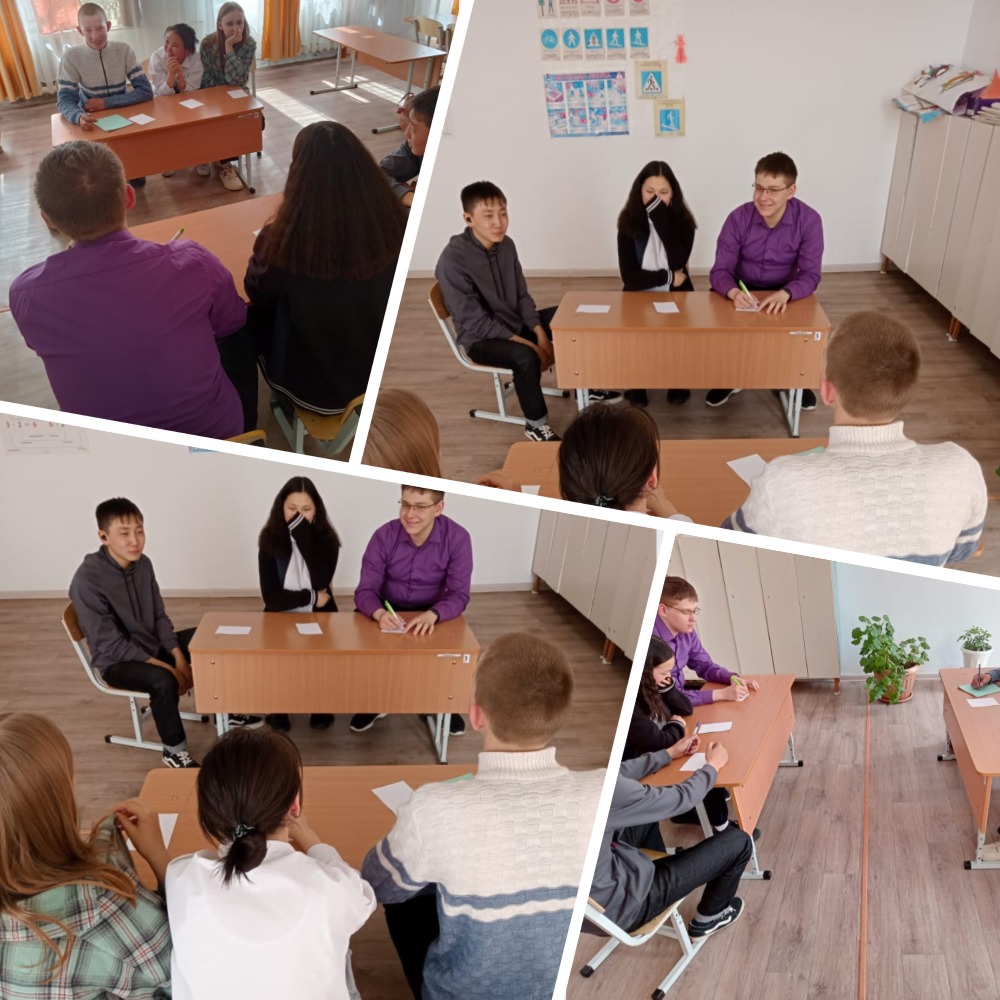 